УТВЕРЖДЕНОраспоряжениемЗаместителя Главы городского округа «город Якутск» от________________№__________________.СВЕДЕНИЯ О ЗЕМЕЛЬНОМ УЧАСТКЕ«ПРОЕКТ МЕЖЕВАНИЯ ТЕРРИТОРИИ С. ТУЛАГИНО-СЫРДАХ ГО «ГОРОД ЯКУТСК», №1853Р ОТ 03.11.2016 Г.УСЛОВНЫЙ НОМЕР УЧАСТКА 5.370 - с площадью  1183  кв.мКадастровый квартал: 14:35:106002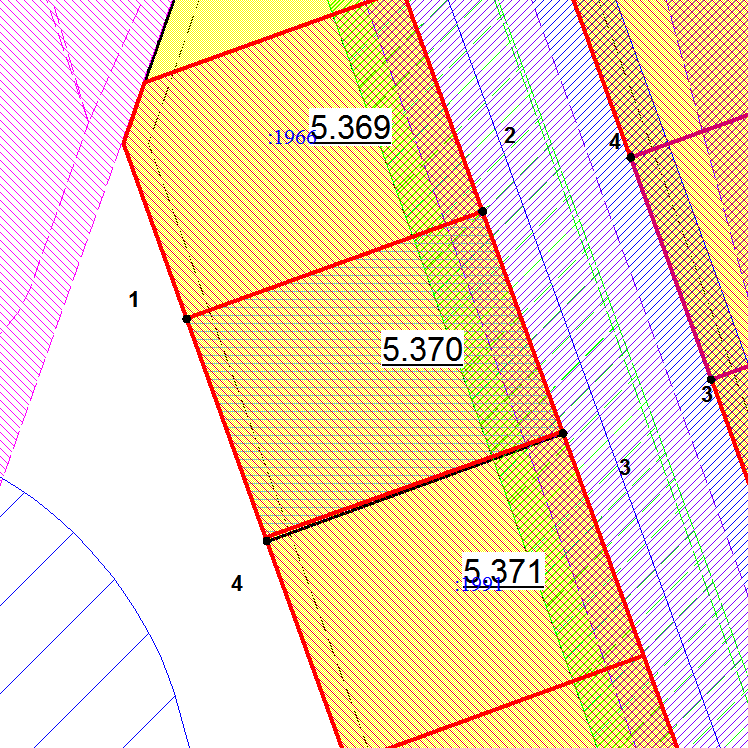 Масштаб 1: 500№ХУ1904159,49543915,022904173,13543952,623904145,24543962,744904131,73543925,09